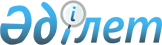 О внесении изменений в решение маслихата от 25 декабря 2014 года № 274 "О бюджете города Костаная на 2015-2017 годы"Решение маслихата города Костаная Костанайской области от 27 мая 2015 года № 325. Зарегистрировано Департаментом юстиции Костанайской области 4 июня 2015 года № 5644

      В соответствии со статьями 106, 109 Бюджетного кодекса Республики Казахстан от 4 декабря 2008 года Костанайский городской маслихат РЕШИЛ:



      1. Внести в решение маслихата от 25 декабря 2014 года № 274 «О бюджете города Костаная на 2015-2017 годы» (зарегистрированное в Реестре государственной регистрации нормативных правовых актов за № 5288, опубликованное 13 января 2015 года в газете «Наш Костанай») следующие изменения:



      подпункты 1), 2) пункта 1 указанного решения изложить в новой редакции:

      «1) доходы – 32210590,0 тысяч тенге, в том числе по:

      налоговым поступлениям – 18048866,0 тысяч тенге;

      неналоговым поступлениям – 73507,0 тысяч тенге;

      поступлениям от продажи основного капитала – 1870727,0 тысяч тенге;

      поступлениям трансфертов – 12217490,0 тысяч тенге;

      2) затраты – 32395974,5 тысячи тенге;»;



      пункты 5, 6 указанного решения изложить в новой редакции:

      «5. Учесть, что в городском бюджете на 2015 год предусмотрено поступление целевых текущих трансфертов из республиканского и областного бюджетов, в том числе:

      на выплату государственной адресной социальной помощи в сумме 1007,0 тысяч тенге;

      на выплату государственных пособий на детей до 18 лет в сумме 660,0 тысяч тенге;

      на оказание социальной защиты и помощи населению в сумме 258104,0 тысячи тенге;

      на проведение мероприятий, посвященных семидесятилетию Победы в Великой Отечественной войне в сумме 98995,0 тысяч тенге;

      на выплату ежемесячной надбавки за особые условия труда к должностным окладам работников государственных учреждений, не являющихся государственными служащими, а также работников государственных казенных предприятий, финансируемых из местных бюджетов в сумме 356810,0 тысяч тенге;

      на реализацию государственного образовательного заказа в дошкольных организациях образования в сумме 593646,0 тысяч тенге;

      на повышение оплаты труда учителям, прошедшим повышение квалификации по трехуровневой системе в сумме 129779,0 тысяч тенге;

      на содержание ребенка (детей), переданного патронатным воспитателям в сумме 11819,0 тысяч тенге;

      на выплату единовременных денежных средств казахстанским гражданам, усыновившим (удочерившим) ребенка (детей)–сироту и ребенка (детей), оставшегося без попечения родителей в сумме 1938,0 тысяч тенге;

      на дополнительное образование для детей и юношества в сумме 33109,0 тысяч тенге;

      на увеличение размера социальной помощи на бытовые нужды участникам и инвалидам Великой Отечественной войны с 6 до 10 месячных расчетных показателей в сумме 13224,0 тысячи тенге;

      на разработку схем градостроительного развития территории района и генеральных планов населенных пунктов в сумме 50463,0 тысячи тенге;

      на содержание штатной численности отделов регистрации актов гражданского состояния в сумме 4895,0 тысяч тенге;

      на содержание подразделений местных исполнительных органов агропромышленного комплекса в сумме 9818,0 тысяч тенге;

      на оплату широкополосного Интернета в рамках программы электронного обучения в сумме 13158,0 тысяч тенге;

      на компенсацию потерь, связанных с ожидаемым невыполнением доходной части в сумме 1427262,0 тысячи тенге;

      на оказание жилищной помощи в сумме 30000,0 тысяч тенге;

      на текущий ремонт распределительных пунктов в сумме 23324,0 тысячи тенге;

      на приобретение учебников и учебно-методических комплексов для 100% обеспечения учащихся общеобразовательных школ в сумме 45000,0 тысяч тенге;

      на приобретение электронных учебно-методических пособий по изучению казахского языка для школ в сумме 10000,0 тысяч тенге;

      на проведение среднего и ямочного ремонта в сумме 263888,0 тысяч тенге.

      6. Учесть, что в городском бюджете на 2015 год предусмотрено поступление средств из республиканского и областного бюджетов, в том числе:

      целевого трансферта на развитие строительства и реконструкцию объектов образования в сумме 1673465,0 тысяч тенге;

      целевого трансферта на развитие системы водоснабжения и водоотведения в сумме 3301723,0 тысячи тенге;

      целевого трансферта на развитие коммунального хозяйства в сумме 4596,0 тысяч тенге;

      на строительство специализированных центров обслуживания населения в сумме 1019081,0 тысяча тенге;

      на развитие транспортной инфраструктуры в сумме 437060,0 тысяч тенге;

      на развитие инженерной инфраструктуры в рамках Программы развития регионов до 2020 года в сумме 46409,0 тысяч тенге;

      на увеличение уставных капиталов специализированных уполномоченных организаций в сумме 114574,0 тысячи тенге.»;



      приложение 1 к указанному решению изложить в новой редакции согласно приложению к настоящему решению.



      2. Настоящее решение вводится в действие с 1 января 2015 года.      Председатель сессии, депутат

      по избирательному округу № 6               С. Шуменбаев      Секретарь Костанайского

      городского маслихата                       Н. Халыков      СОГЛАСОВАНО:      Руководитель государственного

      учреждения «Отдел финансов

      акимата города Костаная»

      ___________________ Р. Айткужинова      Руководитель государственного

      учреждения «Отдел экономики

      и бюджетного планирования

      акимата города Костаная»

      ___________________ Н. Дорошок

Приложение к решению маслихата  

от 27 мая 2015 года № 325      Приложение 1 к решению маслихата  

от 25 декабря 2014 года № 274     Бюджет города Костаная на 2015 год
					© 2012. РГП на ПХВ «Институт законодательства и правовой информации Республики Казахстан» Министерства юстиции Республики Казахстан
				КатегорияКатегорияКатегорияКатегорияСумма,

тысяч тенгеКлассКлассКлассСумма,

тысяч тенгеПодклассПодклассСумма,

тысяч тенгеНаименованиеСумма,

тысяч тенгеI. Доходы322105901000Налоговые поступления180488661010Подоходный налог87175541012Индивидуальный подоходный налог87175541030Социальный налог62000001031Социальный налог62000001040Hалоги на собственность21576371041Hалоги на имущество14109311043Земельный налог1650121044Hалог на транспортные средства5816941050Внутренние налоги на товары, работы и услуги5747031052Акцизы1437391053Поступления за использование природных и других ресурсов519001054Сборы за ведение предпринимательской и профессиональной деятельности3490641055Налог на игорный бизнес300001080Обязательные платежи, взимаемые за совершение юридически значимых действий и (или) выдачу документов уполномоченными на то государственными органами или должностными лицами3989721081Государственная пошлина3989722000Неналоговые поступления735072010Доходы от государственной собственности529072011Поступления части чистого дохода государственных предприятий6002015Доходы от аренды имущества, находящегося в государственной собственности523072020Поступления от реализации товаров (работ, услуг) государственными учреждениями, финансируемыми из государственного бюджета25002021Поступления от реализации товаров (работ, услуг) государственными учреждениями, финансируемыми из государственного бюджета25002060Прочие неналоговые поступления181002061Прочие неналоговые поступления181003000Поступления от продажи основного капитала18707273010Продажа государственного имущества, закрепленного за государственными учреждениями17392273011Продажа государственного имущества, закрепленного за государственными учреждениями17392273030Продажа земли и нематериальных активов1315003031Продажа земли1175003032Продажа нематериальных активов140004000Поступления трансфертов122174904020Трансферты из вышестоящих органов государственного управления122174904022Трансферты из областного бюджета12217490Функциональная группаФункциональная группаФункциональная группаФункциональная группаФункциональная группаФункциональная группаСумма,

тысяч тенгеФункциональная подгруппаФункциональная подгруппаФункциональная подгруппаФункциональная подгруппаФункциональная подгруппаСумма,

тысяч тенгеАдминистратор бюджетных программАдминистратор бюджетных программАдминистратор бюджетных программАдминистратор бюджетных программСумма,

тысяч тенгеПрограммаПрограммаПрограммаСумма,

тысяч тенгеПодпрограммаПодпрограммаСумма,

тысяч тенгеНаименованиеСумма,

тысяч тенгеII. Затраты32395974,501Государственные услуги общего характера315579,91Представительные, исполнительные и другие органы, выполняющие общие функции государственного управления154710,8112Аппарат маслихата района (города областного значения)15860001Услуги по обеспечению деятельности маслихата района (города областного значения)15860122Аппарат акима района (города областного значения)138850,8001Услуги по обеспечению деятельности акима района (города областного значения)132017,8003Капитальные расходы государственного органа68332Финансовая деятельность64130,4452Отдел финансов района (города областного значения)64130,4001Услуги по реализации государственной политики в области исполнения бюджета и управления коммунальной собственностью района (города областного значения)48149,2003Проведение оценки имущества в целях налогообложения10889,2010Приватизация, управление коммунальным имуществом, постприватизационная деятельность и регулирование споров, связанных с этим4842018Капитальные расходы государственного органа2505Планирование и статистическая деятельность19168,2453Отдел экономики и бюджетного планирования района (города областного значения)19168,2001Услуги по реализации государственной политики в области формирования и развития экономической политики, системы государственного планирования19018,2004Капитальные расходы государственного органа1509Прочие государственные услуги общего характера77570,5458Отдел жилищно-коммунального хозяйства, пассажирского транспорта и автомобильных дорог района (города областного значения)77570,5001Услуги по реализации государственной политики на местном уровне в области жилищно-коммунального хозяйства, пассажирского транспорта и автомобильных дорог77270,5013Капитальные расходы государственного органа30002Оборона383061Военные нужды37306122Аппарат акима района (города областного значения)37306005Мероприятия в рамках исполнения всеобщей воинской обязанности373062Организация работы по чрезвычайным ситуациям1000122Аппарат акима района (города областного значения)1000006Предупреждение и ликвидация чрезвычайных ситуаций масштаба района (города областного значения)100003Общественный порядок, безопасность, правовая, судебная, уголовно-исполнительная деятельность395009Прочие услуги в области общественного порядка и безопасности39500458Отдел жилищно-коммунального хозяйства, пассажирского транспорта и автомобильных дорог района (города областного значения)39500021Обеспечение безопасности дорожного движения в населенных пунктах3950004Образование8103432,21Дошкольное воспитание и обучение1845674,4464Отдел образования района (города областного значения)1845674,4009Обеспечение деятельности организаций дошкольного воспитания и обучения1252028,4040Реализация государственного образовательного заказа в дошкольных организациях образования5936462Начальное, основное среднее и общее среднее образование4303155,3464Отдел образования района (города областного значения)4268526,5003Общеобразовательное обучение3960043,9006Дополнительное образование для детей308482,6465Отдел физической культуры и спорта района (города областного значения)34628,8017Дополнительное образование для детей и юношества по спорту34628,89Прочие услуги в области образования1954602,5464Отдел образования района (города областного значения)260319,4001Услуги по реализации государственной политики на местном уровне в области образования25426,4005Приобретение и доставка учебников, учебно-методических комплексов для государственных учреждений образования района (города областного значения)115050007Проведение школьных олимпиад, внешкольных мероприятий и конкурсов районного (городского) масштаба7185012Капитальные расходы государственного органа200015Ежемесячная выплата денежных средств опекунам (попечителям) на содержание ребенка-сироты (детей-сирот), и ребенка (детей), оставшегося без попечения родителей71520022Выплата единовременных денежных средств казахстанским гражданам, усыновившим (удочерившим) ребенка (детей)-сироту и ребенка (детей), оставшегося без попечения родителей1938067Капитальные расходы подведомственных государственных учреждений и организаций39000467Отдел строительства района (города областного значения)1694283,1037Строительство и реконструкция объектов образования1694283,106Социальная помощь и социальное обеспечение1004172,71Социальное обеспечение11819464Отдел образования района (города областного значения)11819030Содержание ребенка (детей), переданного патронатным воспитателям118192Социальная помощь678998,9451Отдел занятости и социальных программ района (города областного значения)678998,9002Программа занятости35528005Государственная адресная социальная помощь25007006Оказание жилищной помощи84000007Социальная помощь отдельным категориям нуждающихся граждан по решениям местных представительных органов215224010Материальное обеспечение детей-инвалидов, воспитывающихся и обучающихся на дому3266013Социальная адаптация лиц, не имеющих определенного местожительства83527,5015Территориальные центры социального обслуживания пенсионеров и инвалидов51511,4016Государственные пособия на детей до 18 лет13660017Обеспечение нуждающихся инвалидов обязательными гигиеническими средствами и предоставление услуг специалистами жестового языка, индивидуальными помощниками в соответствии с индивидуальной программой реабилитации инвалида68280052Проведение мероприятий, посвященных семидесятилетию Победы в Великой Отечественной войне989959Прочие услуги в области социальной помощи и социального обеспечения313354,8451Отдел занятости и социальных программ района (города областного значения)313354,8001Услуги по реализации государственной политики на местном уровне в области обеспечения занятости и реализации социальных программ для населения61085,8011Оплата услуг по зачислению, выплате и доставке пособий и других социальных выплат1488021Капитальные расходы государственного органа500050Реализация Плана мероприятий по обеспечению прав и улучшению качества жизни инвалидов25028107Жилищно-коммунальное хозяйство8343586,21Жилищное хозяйство4046322,2458Отдел жилищно-коммунального хозяйства, пассажирского транспорта и автомобильных дорог района (города областного значения)49785002Изъятие, в том числе путем выкупа земельных участков для государственных надобностей и связанное с этим отчуждение недвижимого имущества10000003Организация сохранения государственного жилищного фонда28000031Изготовление технических паспортов на объекты кондоминиумов6420049Проведение энергетического аудита многоквартирных жилых домов5365467Отдел строительства района (города областного значения)3986272003Проектирование и (или) строительство, реконструкция жилья коммунального жилищного фонда2131703004Проектирование, развитие и (или) обустройство инженерно-коммуникационной инфраструктуры1854569479Отдел жилищной инспекции района (города областного значения)10265,2001Услуги по реализации государственной политики на местном уровне в области жилищного фонда10115,2005Капитальные расходы государственного органа1502Коммунальное хозяйство3409914458Отдел жилищно-коммунального хозяйства, пассажирского транспорта и автомобильных дорог района (города областного значения)3268079012Функционирование системы водоснабжения и водоотведения22275028Развитие коммунального хозяйства80000029Развитие системы водоснабжения и водоотведения3165804467Отдел строительства района (города областного значения)141835005Развитие коммунального хозяйства4596006Развитие системы водоснабжения и водоотведения1372393Благоустройство населенных пунктов887350458Отдел жилищно-коммунального хозяйства, пассажирского транспорта и автомобильных дорог района (города областного значения)887350015Освещение улиц в населенных пунктах161372016Обеспечение санитарии населенных пунктов24550017Содержание мест захоронений и захоронение безродных2428018Благоустройство и озеленение населенных пунктов69900008Культура, спорт, туризм и информационное пространство794801,51Деятельность в области культуры173842455Отдел культуры и развития языков района (города областного значения)159842003Поддержка культурно-досуговой работы159842467Отдел строительства района (города областного значения)14000011Развитие объектов культуры140002Спорт113014,9465Отдел физической культуры и спорта района (города областного значения)113014,9001Услуги по реализации государственной политики на местном уровне в сфере физической культуры и спорта15471,9004Капитальные расходы государственного органа150005Развитие массового спорта и национальных видов спорта82736006Проведение спортивных соревнований на районном (города областного значения ) уровне8585007Подготовка и участие членов сборных команд района (города областного значения) по различным видам спорта на областных спортивных соревнованиях60723Информационное пространство124871,9455Отдел культуры и развития языков района (города областного значения)81891,9006Функционирование районных (городских) библиотек79318,9007Развитие государственного языка и других языков народа Казахстана2573456Отдел внутренней политики района (города областного значения)42980002Услуги по проведению государственной информационной политики429809Прочие услуги по организации культуры, спорта, туризма и информационного пространства383072,7455Отдел культуры и развития языков района (города областного значения)370239,3001Услуги по реализации государственной политики на местном уровне в области развития языков и культуры12089,3010Капитальные расходы государственного органа150032Капитальные расходы подведомственных государственных учреждений и организаций358000456Отдел внутренней политики района (города областного значения)12833,4001Услуги по реализации государственной политики на местном уровне в области информации, укрепления государственности и формирования социального оптимизма граждан8416,4003Реализация мероприятий в сфере молодежной политики4267006Капитальные расходы государственного органа15009Топливно-энергетический комплекс и недропользование1604,29Прочие услуги в области топливно-энергетического комплекса и недропользования1604,2467Отдел строительства района (города областного значения)1604,2009Развитие теплоэнергетической системы1604,210Сельское, водное, лесное, рыбное хозяйство, особо охраняемые природные территории, охрана окружающей среды и животного мира, земельные отношения68742,51Сельское хозяйство42057,2467Отдел строительства района (города областного значения)1650010Развитие объектов сельского хозяйства1650474Отдел сельского хозяйства и ветеринарии района (города областного значения)40407,2001Услуги по реализации государственной политики на местном уровне в сфере сельского хозяйства и ветеринарии27757,2003Капитальные расходы государственного органа2950005Обеспечение функционирования скотомогильников (биотермических ям)3500006Организация санитарного убоя больных животных120007Организация отлова и уничтожения бродячих собак и кошек60806Земельные отношения22173,3463Отдел земельных отношений района (города областного значения)22173,3001Услуги по реализации государственной политики в области регулирования земельных отношений на территории района (города областного значения)19445,3003Земельно-хозяйственное устройство населенных пунктов2428007Капитальные расходы государственного органа3009Прочие услуги в области сельского, водного, лесного, рыбного хозяйства, охраны окружающей среды и земельных отношений4512474Отдел сельского хозяйства и ветеринарии района (города областного значения)4512013Проведение противоэпизоотических мероприятий451211Промышленность, архитектурная, градостроительная и строительная деятельность111352,12Архитектурная, градостроительная и строительная деятельность111352,1467Отдел строительства района (города областного значения)28408,6001Услуги по реализации государственной политики на местном уровне в области строительства28208,6017Капитальные расходы государственного органа200468Отдел архитектуры и градостроительства района (города областного значения)82943,5001Услуги по реализации государственной политики в области архитектуры и градостроительства на местном уровне32280,5003Разработка схем градостроительного развития территории района и генеральных планов населенных пунктов50463004Капитальные расходы государственного органа20012Транспорт и коммуникации28432291Автомобильный транспорт1824148458Отдел жилищно-коммунального хозяйства, пассажирского транспорта и автомобильных дорог района (города областного значения)1824148022Развитие транспортной инфраструктуры437060023Обеспечение функционирования автомобильных дорог13870889Прочие услуги в сфере транспорта и коммуникаций1019081467Отдел строительства района (города областного значения)1019081080Строительство специализированных центров обслуживания населения101908113Прочие248083,73Поддержка предпринимательской деятельности и защита конкуренции16900,2469Отдел предпринимательства района (города областного значения)16900,2001Услуги по реализации государственной политики на местном уровне в области развития предпринимательства13433,2003Поддержка предпринимательской деятельности343004Капитальные расходы государственного органа31249Прочие231183,5452Отдел финансов района (города областного значения)157774,5012Резерв местного исполнительного органа района (города областного значения)157774,5467Отдел строительства района (города областного значения)73409077Развитие инженерной инфраструктуры в рамках Программы развития регионов до 2020 года7340915Трансферты10483584,51Трансферты10483584,5452Отдел финансов района (города областного значения)10483584,5006Возврат неиспользованных (недоиспользованных) целевых трансфертов4992,7007Бюджетные изъятия10478443016Возврат, использованных не по целевому назначению целевых трансфертов148,8III. Чистое бюджетное кредитование210040907Жилищно-коммунальное хозяйство21004091Жилищное хозяйство2100409458Отдел жилищно-коммунального хозяйства, пассажирского транспорта и автомобильных дорог района (города областного значения)2100409053Кредитование на реконструкцию и строительство систем тепло-, водоснабжения и водоотведения2100409IV. Сальдо по операциям с финансовыми активами114574Приобретение финансовых активов11457407Жилищно-коммунальное хозяйство1145741Жилищное хозяйство114574458Отдел жилищно-коммунального хозяйства, пассажирского транспорта и автомобильных дорог района (города областного значения)114574060Увеличение уставных капиталов специализированных уполномоченных организаций114574V. Дефицит (профицит) бюджета-2400367,5VI. Финансирование дефицита (использование профицита) бюджета2400367,5